.LEFT TWINKLE, RIGHT TWINKLE ¼ TURNLEFT CROSS POINT, HOLD, ROCK BACK, POINTWEAVE TO THE LEFT, SLIDE AND HOLDFULL TURN TO THE RIGHT, LEFT TWINKLE ½ TURNRIGHT AND LEFT BACK TWINKLESRIGHT BACK TWINKLE CROSS LEFT OVER RIGHT, POINT RIGHT SIDE AND HOLDFULL MONTEREY TURN AND POINT, LEFT TWINKLE WITH ¼ TURNRIGHT CROSS BACK SIDE, ROCK RECOVER TOUCHREPEATI'm Movin On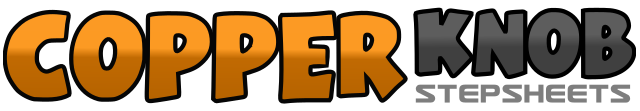 .......Count:48Wall:2Level:waltz.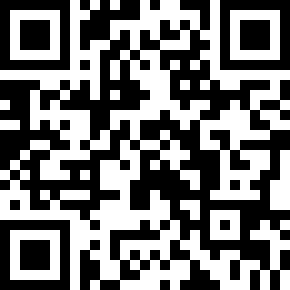 Choreographer:Craig Bennett (UK)Craig Bennett (UK)Craig Bennett (UK)Craig Bennett (UK)Craig Bennett (UK).Music:I'm Movin' On - Rascal FlattsI'm Movin' On - Rascal FlattsI'm Movin' On - Rascal FlattsI'm Movin' On - Rascal FlattsI'm Movin' On - Rascal Flatts........1-2-3Cross left over right, step right to side, step left to left side4-5-6Cross right over left, ¼ stepping back onto left, step right foot to right side1-2-3Cross left over right, point right foot to right side hold for one count4-5-6Rock back onto right, recover weight onto left, point right to right side1-2-3Right behind left, left to the side, step right in front of left4-5-6Long step to left, slide right to left and touch1-2-3Stepping on right foot make ¼ turn right, ½ turn right stepping back on left and ¼ turn stepping right to side4-5-6Cross left over right, make ¼ turn stepping back on right, step ¼ turn left stepping left to side1-2-3Cross right over left step back on left step right to side4-5-6Cross left over right, step back on right step left to left side1-2-3Cross right over left step back on left step right to side4-5-6Cross left over right point right toe to right side and hold1-2-3Turning over right shoulder make full Monterey turn pointing left to left side4-5-6Cross left over right making ¼ turn left1-2-3Cross right over left, step left to side, step right to right side4-5-6Rock forward on left recover weight onto right, touching left toe slightly in front of right